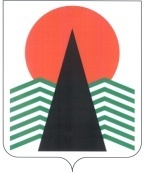  Администрация Нефтеюганского районаМуниципальная комиссияпо делам несовершеннолетних и защите их правПОСТАНОВЛЕНИЕ №6526 сентября 2019 года, 10 – 00 ч. г. Нефтеюганск, 3мкрн., д. 21, каб. 430зал совещаний администрации Нефтеюганского района,(сведения об участниках заседания указаны в протоколе № 49 заседания МКДН и ЗП Нефтеюганского района) О принимаемых мерах по предупреждению суицидального поведения несовершеннолетних	Заслушав и обсудив информацию по вопросу, предусмотренному планом работы муниципальной комиссии по делам несовершеннолетних и защите их прав Нефтеюганского района на 2019 год, муниципальная комиссия установила:	По данным бюджетного учреждения Ханты - Мансийского автономного округа – Югры «Нефтеюганская районная больница» и Отдела Министерства внутренних дел России по Нефтеюганскому району в 2018 г. – текущем периоде 2019 г. в Нефтеюганском районе суицидов и суицидальных попыток среди несовершеннолетних не зарегистрировано.	Департаментом образования и молодежной политики Нефтеюганского района ежегодно разрабатывается межведомственный план профилактических мероприятий на текущий учебный год с учащимися и их родителями по предупреждению суицидального поведения учащихся. Исполнителями данного плана выступают образовательные организации района, ОМВД России по Нефтеюганскому району, бюджетное учреждение Ханты - Мансийского автономного округа - Югры «Нефтеюганский районный комплексный центр социального обслуживания населения», бюджетное учреждение Ханты - Мансийского автономного округа - Югры «Нефтеюганская районная больница», представители местных религиозных и общественных организаций.	В рамках данного плана в 2018-2019 учебном году проведены следующие мероприятия:	-  общешкольные и классные родительские собрания на темы: «Оптимизация межличностных отношений родитель – ребенок, педагог – ребенок», «Конфликты с собственным ребенком и пути их решения», «Первые проблемы подросткового возраста», «Мы вместе!»,  «Родительская любовь»,  «Признаки суицидального поведения у несовершеннолетних», «Святость жизни» и т.д. Охват 3489 родителей;	- классные часы на темы: «Поделись, если тебе трудно», «В моей жизни есть белые и черные полосы», «Часы общения», «Жить в ладу с самим собой», «Как прекрасен этот мир!», «Твой выбор жизнь» и т.д.;	- круглые столы, тренинги, деловые игры: «Когда в жизни возникают «неразрешимые вопросы», «Как здорово жить!», «Рефлексия», «Поведение в условиях опасности», «Один день жизни» и т.д.; 	- мероприятия, посвященные Международному дню счастья: оформление информационного стенда на тему: «Счастье-это…», Акция «Я счастлив, когда…» и т.д. Охват 4976 несовершеннолетних.	Во всех образовательных организациях Нефтеюганского района в классах и группах сформированы «активы обучающихся» для проведения мониторинга настроения детей с целью получения оперативной информации и доведения ее до родителей и педагогов.	В январе 2019 года классными руководителями совместно с педагогами-психологами образовательных учреждений проведены скрининг тестирования по методикам «Карта риска суицида» (модификация для подростков Л.Б. Шнейдер) и Прогностическая таблица риска суицида детей и подростков А.Н. Волкова среди учащихся с 1 по 11 класс, детей входящих в группу риска не выявлено.	Также, организованы и проведены профилактические мероприятия, в рамках Плана информационной кампании по вопросу семейных ценностей, ответственного родительства, направленного на предупреждение суицидов (суицидальных попыток) несовершеннолетних, профилактику противоправного поведения несовершеннолетних в 2019 году исполнены в полном объеме. Общий охват участников составил: учащиеся – 3875 чел., родители (законные представители)– 3458 чел., педагоги  - 19 чел.	На сегодняшний день согласован Межведомственный план профилактических мероприятий на 2019-2020 учебный год с учащимися и их родителями по предупреждению суицидального поведения учащихся в образовательных учреждениях.	 На основании вышеизложенного, в целях  предупреждения суицидального поведения несовершеннолетних, муниципальная комиссия по делам несовершеннолетних и защите их прав Нефтеюганского района п о с т а н о в и л а:	1. Информацию о принимаемых мерах по предупреждению суицидального поведения несовершеннолетних принять к сведению.	Срок: 26 сентября 2019 года.	2. Рекомендовать бюджетному учреждению Ханты - Мансийского автономного округа - Югры «Нефтеюганский районный комплексный центр социального обслуживания населения» (О.В.Гущо) организовать на постоянной основе работу по осуществлению психологического патронажа по месту жительства семей, признанных находящимися в социально опасном положении, с целью проведения диагностики суицидальных рисков несовершеннолетних, проживающих в таких семьях, с последующей коррекцией их поведения.	При выявлении суицидальных рисков у несовершеннолетних, признанных находящимися в социально опасном положении, информацию направлять в Департамент образования и молодежной политики Нефтеюганского района и муниципальную комиссию по делам несовершеннолетних и защите их прав Нефтеюганского района незамедлительно.	Обобщенную информацию об исполнении данного поручения с указанием семей, результатов проведенных диагностик суицидального риска направлять в муниципальную комиссию по делам несовершеннолетних и защите их прав Нефтеюганского района. 	Срок: до 20 декабря 2019 года (за 2019 года);		до 20 июня 2020 года (за 1 полугодие 2020 г.);		до 20 декабря 2020 года (за 2020 год).	 3. Рекомендовать ОМВД России по Нефтеюганскому району (И.В. Жуков) совместно с Департаментом образования и молодежной политики (Н.В. Котова) проработать вопрос о привлечении к профилактической работе активистов из числа молодежи на добровольной основе для мониторинга социальных сетей на предмет суицидального контента.	Срок: до 20 октября 2019 года.	4. Изложить в новой редакции Положение и состав постоянно действующей рабочей группы с целью подготовки предложений по совершенствованию профилактики гибели детей от внешних управляемых причин, утвержденный пунктом 2 постановления № 27 от 25.04.2019 (приложение).	Срок: 26 сентября 2019 года.	5. Контроль за исполнением постановления возложить на заместителя председателя муниципальной комиссии по делам несовершеннолетних и защите их прав Нефтеюганского района.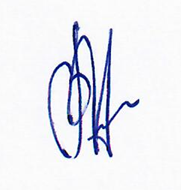 Председательствующий                                    В.Г. МихалевПриложение к постановлению  МКДН и ЗП Нефтеюганского района от 26.09.2019 № 65Положение о постоянно действующей рабочей группе по подготовке предложений по совершенствованию профилактики гибели детей от внешних управляемых причин при муниципальной комиссии по делам несовершеннолетних и защите их прав Нефтеюганского района  Общие положения	Постоянно действующая рабочая группа при муниципальной комиссии по делам несовершеннолетних и защите их прав Нефтеюганского района по подготовке предложений по совершенствованию профилактики гибели детей от внешних управляемых причин, в том числе по профилактике суицидов несовершеннолетних на территории Нефтеюганского района (далее –  рабочая группа):1. Создается в соответствии с пунктом 6 постановления комиссии по делам несовершеннолетних и защите их прав при Правительстве Ханты-Мансийского автономного округа – Югры от 29.03.2019 № 22 в целях  подготовки предложений по совершенствованию профилактики чрезвычайных происшествий с несовершеннолетними, а также принимаемых мер по устранению причин и условий, им способствовавших;2. Является консультативным совещательным органом. Задачи  рабочей группы2.1. Оказание практического содействия  муниципальной комиссии по делам несовершеннолетних и защите их прав Нефтеюганского района (далее –  муниципальная комиссия), в части усовершенствования деятельности при решении вопросов по устранению причин и условий, способствующих чрезвычайным происшествиям с детьми и жестокого обращения с несовершеннолетними, по защите прав и законных интересов несовершеннолетних на территории  Нефтеюганского района.2.2. Изучение, обобщение и распространение положительного опыта по совершенствованию профилактики гибели детей от внешних управляемых причин, а также деятельности по обеспечению защиты прав и законных интересов несовершеннолетних.Состав  рабочей группы	3.1. Состав рабочей группы утверждается постановлением муниципальной комиссии по делам несовершеннолетних и защите их прав Нефтеюганского района.	3.2. Рабочую группу возглавляет руководитель  – председатель муниципальной комиссии по делам несовершеннолетних и защите их прав Нефтеюганского района или по поручению председателя рабочей группы – заместитель руководителя рабочей группы, являющийся начальником отдела по делам несовершеннолетних, защите их прав администрации Нефтеюганского района.	3.3. Рабочая группа формируется по представлению руководителей органов и учреждений системы профилактике безнадзорности и правонарушений несовершеннолетних Нефтеюганского района.	3.4. Члены рабочей группы осуществляют свои полномочия на общественных началах.Права и обязанности  рабочей группы	4.1. Вносить предложения в органы и учреждения системы профилактики безнадзорности и правонарушений несовершеннолетних Нефтеюганского района по решению задач, определенных пунктом 2 настоящего Положения.	Предложения рабочей группы направляются адресату и членам муниципальной комиссии за подписью председателя рабочей группы.	4.2. Принимать участие в комплексных межведомственных проверках организации деятельности структур системы профилактики безнадзорности и правонарушений несовершеннолетних Нефтеюганского района.	4.3. Проводить совещания для решения задач, определенных пунктом 2 настоящего Положения.Организация и проведение  заседаний рабочей группы	5.1. Деятельность рабочей группы осуществляется путем проведения  заседаний.	По решению председателя или заместителя председателя  рабочей группы на  заседание могут приглашаться должностные лица, эксперты, граждане. 	Заседания рабочей группы проводятся по мере необходимости и важности возникающих вопросов, но не реже 1 раза в квартал.	5.2. Уведомление о проведении заседания направляется  руководителем (заместителем  руководителя)  рабочей группы членам  рабочей группы.	5.3. Решения  рабочей группы принимаются большинством голосов присутствующих членов  рабочей группы, в случае равенства голосов право решающего голоса принадлежит  руководителю (заместителю)  рабочей группы.    Состав рабочей группы по подготовке предложений по совершенствованию профилактики гибели детей от внешних управляемых причин при муниципальной комиссии по делам несовершеннолетних и защите их прав  Нефтеюганского районаМихалевВладлен Геннадьевич- заместитель главы Нефтеюганского района, председатель  муниципальной комиссии по делам несовершеннолетних и защите их прав администрации Нефтеюганского района,   руководитель  рабочей группыМалтакова Валерия Валерьевна- начальник отдела по делам несовершеннолетних, защите их прав администрации района, заместитель  руководителя  рабочей группыЧлены рабочей группы:Члены рабочей группы:ЛобанковаВалентина Викторовна- начальник отдела по опеке и попечительству администрации Нефтеюганского районаИвановаНина Николаевна- ведущий специалист отдела дополнительного образования и воспитательной работы Департамента образования и молодежной политики Нефтеюганского районаГусарова Оксана Александровна- заместитель начальника Управления социальной защиты населения по г. Нефтеюганску и Нефтеюганскому районуСначеваВера Васильевна- заместитель директора бюджетного учреждения Ханты-Мансийского автономного округа – Югры «Нефтеюганский районный комплексный центр социального обслуживания населения»Черняк Оксана Николаевна- психолог филиала бюджетного учреждения Ханты-Мансийского автономного округа – Югры «Нефтеюганский реабилитационный центр для детей и подростков с ограниченными возможностями»БобровВиктор Алексеевич- врач-психиатр бюджетного учреждения Ханты – Мансийского автономного округа – Югры «Нефтеюганский  районная больница»Бажуков Максим Дмитриевич- заместитель начальника ОУУП и ПДН ОМВД России по Нефтеюганскому районуПеровВладимир Андреевич- заместитель руководителя Нефтеюганского межрайонного следственного отдела следственного управления Следственного комитета РФ по ХМАО-Югре